-Министерство здравоохранения Республики ТатарстанГосударственное автономное профессиональноеобразовательное учреждение «Нижнекамский медицинский колледж»Требования к порядку выполнения, содержанию, оформлению и защите рефератов, курсовых и дипломных работМетодические рекомендации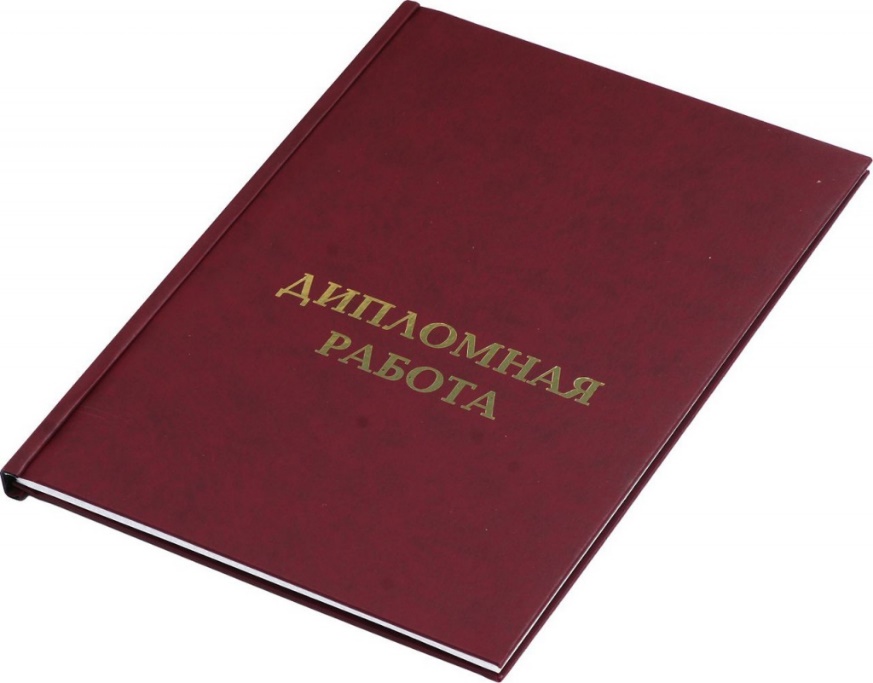 Нижнекамск2021 г.ББК 74.57 О 28Рассмотрено и утверждено на заседании методического совета ГАПОУ «Нижнекамский медицинский колледж». Протокол № 2 от 25.11.2021 г.Составители: Пеструхина Т.А, зам. директора по учебному процессу ГАПОУ «Нижнекамский медицинский колледж»Карпова О.В. зав. методическим отделом ГАПОУ «Нижнекамский медицинский колледж»Требования к порядку выполнения, содержанию, оформлению и защите рефератов, курсовых и дипломных работ: методические рекомендации / сост. Т.А. Пеструхина, О.В. Карпова. ˗ Нижнекамск: Нижнекамский медицинский колледж,  2021.  ˗ 28 с. ˗ Текст: непосредственныйНастоящие требования устанавливают порядок выполнения и защиты рефератов, курсовых, дипломных работ, общие правила изложения и оформления. Данные рекомендации предназначены для преподавателей и студентов колледжа.ВВЕДЕНИЕНастоящие требования устанавливают порядок выполнения и защиты рефератов, курсовых, дипломных работ, общие правила изложения и оформления, включаемых в образовательный процесс ГАПОУ «Нижнекамский медицинский колледж». В их основу положены следующие нормативные документы:Федеральный закон Российской Федерации от 29 декабря 2012 г. N 273-ФЗ «Об образовании в Российской Федерации»;Федеральные государственные образовательные стандарты среднего профессионального образования (далее – ФГОС СПО); Порядок организации и осуществления образовательной деятельности по образовательным программам среднего профессионального образования, утвержденный приказом Министерства образования и науки Российской Федерации от 14 июня 2013 г. N 464;Порядок проведения государственной итоговой аттестации по образовательным программам среднего профессионального образования, утвержденного приказом Министерства образования и науки Российской Федерации (Минобрнауки России) от 16.08. 2013г. № 968;Устав колледжа;ГОСТ Р 7.0.100–2018 «БИБЛИОГРАФИЧЕСКАЯ ЗАПИСЬ. БИБЛИОГРАФИЧЕСКОЕ ОПИСАНИЕ. Общие требования и правила составления»;«ГОСТ 7.32-2001. Межгосударственный стандарт. Система стандартов по информации, библиотечному и издательскому делу. Отчет о научно-исследовательской работе. Структура и правила оформления.» (введен Постановлением Госстандарта России от 04.09.2001 N 367-ст) (ред. от 07.09.2005).1.ОБЩИЕ ТРЕБОВАНИЯ К ПОРЯДКУ ВЫПОЛНЕНИЯ, СОДЕРЖАНИЮ И ЗАЩИТЕ РЕФЕРАТОВ, КУРСОВЫХ И ДИПЛОМНЫХ РАБОТРефератТребования к порядку выполнения рефератаРеферат (от лат. rеfеrо –  докладываю, сообщаю) –  краткое изложение научной проблемы, результатов научного исследования, содержащихся в одном или нескольких произведениях, идей и т. п.Реферат является одной из форм контроля внеаудиторной самостоятельной учебной работы, итогового контроля, контроля текущей аттестации. Цель реферата – приобретение навыков работы с литературой, обобщение литературных источников и практического материала по теме, способности грамотно излагать вопросы темы, делать выводы. Задачи реферата: научить студента подбирать список источников, необходимый для осмысления изучаемого вопроса; составлять логически обоснованный план, соответствующий цели и задачам работы; грамотно и последовательно излагать основные идеи по заданной теме, делать выводы. Структура реферата и требования к его элементамРеферат должен включать: титульный лист; содержание; введение; основную часть; заключение; список использованных источников; приложения (при необходимости).Титульный лист является первой страницей реферата. Правила оформления в Приложении 1.В содержании последовательно перечисляются все заголовки реферата: введение, номера и заголовки разделов, заключение, список использованных источников, приложения (при необходимости) с указанием номера страницы, на которой помещен каждый заголовок.Во введении обозначается тема работы, обосновывается ее выбор (необходимо коротко рассказать о том, почему именно она заинтересовала автора), определяются цель и задачи. Объем введения должен составлять 2 страницы текста.Основная часть реферата содержит материал, который отобран студентом для рассмотрения проблемы. Материал должен быть обоснованно распределен по разделам. В подаче материала следует соблюдать логику изложения. Основная часть реферата, помимо почерпнутого из разных источников содержания, также должна отражать собственное мнение студента и самостоятельно сформулированные выводы, опирающиеся на приведенные факты. Объем основной части реферата должен составлять, как правило, 7–10 страниц текста.В заключении реферата формулируются выводы по разделам, обращается внимание на выполнение поставленных во введении цели и задач. Заключение должно быть четким, кратким, вытекающим из содержания основной части. Объем заключения реферата должен составлять 1 страницу текста.Список использованных источников должен содержать их библиографическое описание.Общий объем реферата обычно составляет 10–15 страниц печатного текста. Работу помещают в папку-скоросшиватель. Организация выполнения и защиты рефератаТема для выполнения реферата рекомендуется преподавателем или может быть предложена самим студентом. Сроки выполнения устанавливаются преподавателем в соответствии с графиком учебного процесса.Выполнение реферата осуществляется под руководством преподавателя.Студент, защищающий реферат на семинарском занятии, в течение 5–7 минут должен рассказать об актуальности темы, поставленных цели и задачах, изученных источниках, сути проблемы, сделанных в ходе работы выводах. Преподаватель и студенческая аудитория могут задавать вопросы по представленной проблеме. Оценка за реферат, которая выставляется руководителем по 5 –балльной системе, носит комплексный характер и складывается из ряда составляющих: грамотного раскрытия темы, умения четко излагать мысль, соблюдения требований к оформлению реферата.1.2 Курсовая работаТребования к порядку выполнения курсовой работыКурсовая работа – вид самостоятельной учебной работы и контроля качества обучения студента на определенных этапах выполнения учебного плана по специальности. Курсовая работа должна носить творческий исследовательский характер и быть направленной на приобретение и развитие, во-первых, практических умений и навыков по профессиональным модулям учебного плана, во-вторых, компетенций по избранной специальности. Курсовая работа может носить экспериментальный характер и/или содержать элементы научных исследований.Цель курсовой работы – систематизация и закрепление полученных теоретических знаний и практических умений по специальным дисциплинам и профессиональным модулям.Задачи курсовой работы: овладение навыками самостоятельной учебной и/или научно-исследовательской работы; овладение методикой исследования и/или эксперимента при решении актуальной задачи в области избранной студентом специальности; выработка умения логически строить и последовательно излагать материал по теме, формулировать суждения и убедительные выводы; формирование умения публичной защиты; определение собственных интересов в спектре предлагаемых учебными программами по специальности практических проблем и задач; подготовка к выполнению дипломной работы. Структура курсовой работы и требования к ее элементамКурсовая работа должна включать: титульный лист; содержание; перечень сокращений, условных обозначений, символов и терминов (при необходимости); введение; основную часть; заключение; список использованных источников; приложения (при необходимости).Титульный лист является первой страницей курсовой работы и оформляется в соответствии с Положением о курсовой работе в ГАПОУ «Нижнекамский медицинский колледж» (Приложение 2).Принятые в курсовой работе малораспространенные сокращения, обозначения, символы и т.д. при необходимости могут быть представлены в виде отдельного списка, помещаемого перед введением. Перечень обозначений и сокращений располагают столбцом, в котором слева в алфавитном порядке либо в порядке появления в тексте приводят сокращение, а справа – его детальную расшифровку со всеми необходимыми пояснениями.Во введении обозначается тема работы, обосновывается ее актуальность, определяются объект и предмет, гипотеза (если курсовая работа носит исследовательский характер), цель и задачи, а также методы исследования. Объем введения, как правило, составляет 2– 4 страницы текста.Определение актуальности – обязательное требование к курсовой работе. То, как автор умеет выбрать тему и насколько правильно он эту тему оценивает с точки зрения современности и социальной значимости, характеризует его научную зрелость и профессиональную подготовленность. Освещение актуальности должно быть кратким. При обосновании актуальности работы студент может использовать следующие шаблоны: «Решение данной проблемы имеет важное теоретическое и практическое значение, так как…» или «Данная проблема имеет важное научное значение, поскольку…». Обязательным элементом введения курсовой работы является определение объекта и предмета исследования.Объект – это процесс или явление, порождающие проблемную ситуацию и избранные для изучения. Предмет – это конкретный элемент объекта, который подвергается исследованию. Объект и предмет исследования как категории научного процесса соотносятся между собой как общее и частное. В объекте выделяется та его часть, которая служит предметом исследования. Именно на него и направлено основное внимание исследователя. Предмет определяет тему научной работы.Формулирование цели и задач работы дает возможность студенту более осмысленно подойти к раскрытию ее содержания. Цель – это то, ради чего выполняется работа. Задачи в свою очередь раскрывают, уточняют цель. Формулируются задачи, начинаясь со следующих слов: изучить, показать, охарактеризовать, проанализировать, выявить, разработать, апробировать в эмпирическом исследовании, обработать данные. К формулировкам задач необходимо подходить тщательнейшим образом, поскольку их решение должно составить содержание разделов курсовой работы. Это важно также и потому, что заголовки разделов соотносятся именно с формулировками задач.Формулирование гипотезыГипотеза – это основание, предположение, суждение о закономерной связи явлений.Гипотеза формулируется в виде сложноподчинённого предложения:«Если…, то…», «Чем…, тем…», «Так..., как ...», «При условии, что...».Делая предположения, обычно используются слова: «может быть», «предположим», «возможно», «что если», «допустим».В ходе эксперимента гипотеза уточняется, дополняется, развивается или отвергается.Обязательным элементом введения курсовой работы является указание на методы исследования, которые служат инструментом в добывании фактического материала, являясь необходимым условием достижения поставленной в работе цели. Студент может использовать как общенаучные, так и частные методы, которые представляют собой совокупность способов, принципов познания, исследовательских приемов и процедур, применяемых в той или иной науке.Основная часть курсовой работы может состоять из 2–3 разделов, которые можно, в свою очередь, разделить на подразделы.Названия разделов и подразделов не должны дублировать название темы курсовой работы. Заголовки должны быть лаконичными и соответствовать их содержанию. Соотношение объемов структурных единиц основной части, как правило, должно быть примерно равным.Порядок изложения в основной части работы должен быть подчинен цели исследования. Логичность построения в изложении достигается тогда, когда каждый раздел имеет определенное целевое назначение и является базой для следующего раздела. Материал должен излагаться связно, последовательно, аргументировано. Высказываемые теоретические положения и выводы обязательно нужно обосновывать и доказывать.При написании работы автор должен делать ссылки на источники, из которых он заимствует материалы или сведения. Не допускается компилятивный пересказ текста и отдельных предложений авторов используемых работ. Работу не следует перегружать пространными цитатами: избыток прямых цитат в тексте обычно производит впечатление несамостоятельности автора.В конце разделов следует формулировать краткие выводы, что позволит подвести итог каждому этапу проведенного исследования.В основной части курсовой работы обобщаются сведения из разных источников по данной теме, излагается аргументированный авторский подход к рассмотренным концепциям и точкам зрения. Специальные методические рекомендации и указания студенту предоставляются научным руководителем.1.В курсовой работе реферативного характера в теоретической части дается история вопроса, показывается уровень разработанности проблемы в теории и практике исходя из сравнительного анализа изученной литературы.2. В курсовой работе практического характера основная часть состоит из двух глав или разделов. В первом разделе содержатся теоретические основы разрабатываемой темы. Второй раздел является практическим, в нем представлены расчеты, графики, схемы, таблицы, иллюстрации и т. п.3.Курсовая работа опытно-экспериментального характера предполагает проведение эксперимента или его фрагмента, анализ его результатов и рекомендаций по практическому применению. В первом разделе содержаться теоретические основы разрабатываемой темы, история вопроса, уровень разработанности проблемы в теории и практике. Описание эксперимента осуществляется во втором разделе основной части. В ходе описания дается план эксперимента, характеристика методов экспериментальной работы и обоснованности их выбора, основных этапов эксперимента, обработки и анализа результатов. Заключение содержит краткое изложение выводов по теме, а не является сжатым пересказом всей работы. Заключение представляет собой синтез накопленной в основной части работы информации. Это – последовательное, логически стройное изложение полученных итогов в их соотношении с целью и конкретными задачами, сформулированными во введении. Заключение предполагает, как правило, также наличие обобщенной итоговой оценки проделанной работы. Объем заключения курсовой работы обычно составляет 2–3 страницы текста.Список использованных источников должен содержать библиографическое описание работ, которые были непосредственно использованы автором при написании курсовой работы. Количество использованных источников в курсовой работе, как правило, должно быть не менее 20.Приложения могут быть представлены в виде текста, таблиц, иллюстраций и т.д.Общий объем курсовой работы составляет не более 30 страниц печатного текста. Работу помещают в папку-скоросшиватель.Организация выполнения и защиты курсовой работыТематика курсовых работ разрабатывается и утверждается на заседаниях цикловых методических комиссий, согласно учебному плану и, как правило, содержит перечень тем как общетеоретического содержания, так и тем, отвечающих практическим потребностям современности.Студент самостоятельно выбирает тему курсовой работы. Совпадение тем курсовых работ у студентов одной учебной группы недопустимо. Студент может предложить и свою тему для включения в перечень тем по данной дисциплине, но она обязательно должна быть предварительно согласована с руководителем. ЦМК, на которой выполняется работа, устанавливается конечный срок выбора темы. За студентом, не определившим к этой дате тему курсовой работы, тема закрепляется руководителем.  Подбор источников осуществляется студентом самостоятельно. Студентам младших курсов основную часть источников рекомендует руководитель работы.Составление плана – важнейший этап в подготовке курсовой работы. План определяет направленность работы, ее соответствие специфике предмета, самостоятельность, сложность выполнения, исследовательский характер. Он отражает основную идею работы. План разрабатывается студентом, как правило, после просмотра основной литературы по теме исследования и согласовывается с руководителем.По решению ЦМК к курсовым работам могут предъявляться дополнительные требования, отражающие специфику дисциплин, уровень подготовленности студентов, возможность постановки эксперимента и использования практических материалов.Курсовая работа должна носить творческий характер и содержать анализ различных точек зрения по освещаемым дискуссионным вопросам, а также практическую оценку и свое отношение к ним. Органическое сочетание теоретических знаний с примерами из практики определяет качество выполненной курсовой работы. Содержащиеся в курсовой работе отдельные положения должны подтверждаться не выдуманными примерами, а подлинными фактами. В установленные учебной частью сроки завершенная курсовая работа представляется руководителю, который после проверки может возвратить ее для доработки вместе с письменными замечаниями.Курсовая работа представляется в учебную часть в установленный срок и допускается к защите руководителем. Рекомендуется допускать работу к защите с предварительной оценкой.Работа, не отвечающая настоящим требованиям, содержащая грубые ошибки, свидетельствующие о непонимании студентом избранной им темы, оценивается как неудовлетворительная, не допускается к защите и подлежит переработке. Защита представляет собой завершающий этап выполнения курсовой работы.Цель защиты курсовой работы – выявить глубину знаний студента по исследуемой проблеме и подтвердить самостоятельность выполнения работы. Студент должен хорошо ориентироваться в представленной работе, уметь дать характеристику источников, методов исследования, ответить на вопросы как теоретического, так и практического характера, относящиеся к данной проблеме.При подготовке к защите студент готовит устное выступление продолжительностью 5–7 минут. Выступление в ходе защиты должно быть четким и лаконичным; содержать краткое обоснование актуальности, цель, задачи и выводы исследования. В ходе защиты студент может использовать компьютерные презентации и другие средства обеспечения наглядности (плакаты, раздаточный материал и т.п.).Оценка знаний студента производится комиссией. График защиты курсовых работ утверждается учебной частью. Результаты лучших курсовых работ могут быть рекомендованы учебной частью для опубликования в сборниках студенческих работ или для предоставления на конкурс студенческих работ.Курсовая работа с учетом ее содержания и защиты оценивается по 5-балльной системе с занесением результата в зачетно-экзаменационную ведомость и в раздел «Курсовое проектирование» зачетной книжки студента.При защите курсовой работы оцениваются хорошие, глубокие знания и содержание работы. Незнание студентом материала, которое обнаруживается при защите курсовой работы, дает основание снизить оценку вплоть до неудовлетворительной, если становится очевидной несамостоятельность выполнения работы. В случае неспособности студента дать развернутый ответ на вопросы в процессе защиты работа оценивается неудовлетворительной оценкой и остается в учебной части. Студент выполняет другую работу на новую тему или, как исключение, допускается к повторной защите.Несвоевременное представление курсовой работы приравнивается к неявке на экзамен. Студент, не выполнивший в срок курсовую работу или получивший неудовлетворительную оценку на защите, не допускается к сдаче очередной экзаменационной сессии.1.3 Дипломная работаТребования к порядку выполнения дипломной работы Дипломная работа является выпускной квалификационной работой студента. Содержание дипломной работы показывает уровень его профессиональной подготовки. По уровню выполнения дипломной работы и результатам ее защиты Государственной экзаменационной комиссией (ГЭК) делается заключение о возможности присвоения выпускнику соответствующей квалификации и выдачи диплома о среднем профессиональном образовании.Цель дипломной работы – закрепление и углубление теоретических и практических знаний по избранной специальности и применение их для решения конкретных задач.Для достижения цели выполнения дипломной работы студент должен решить следующие задачи: самостоятельно определить проблемную ситуацию; раскрыть содержание и направления исследований, проводившихся по выбранной проблематике; систематизировать теоретические знания по исследуемой проблеме за счет поиска новых источников и инновационных подходов; провести анализ собранного теоретического и фактического материала; применить современные методики решения практических задач, поставленных в дипломной работе; обосновать практическую значимость предложений, направленных на повышение эффективности выбранной деятельности.Структура дипломной работы и требования к ее элементамДипломная работа должна включать: титульный лист, задание на дипломную работу, рецензию, отзыв руководителя на дипломную работу, содержание; перечень сокращений, условных обозначений, символов и терминов (при необходимости); введение; основную часть; заключение; список использованных источников; приложения (при необходимости).Титульный лист является первой страницей дипломной работы и оформляется в соответствии с Положением о выпускной квалификационной работе в ГАПОУ «Нижнекамский медицинский колледж» (Приложение 3).Задание на дипломную работу оформляется на специальном бланке, подписывается студентом и научным руководителем и утверждается на заседании ЦМК (Приложение 4). Номер страницы на данном документе не ставится и не включается в общую нумерацию страниц.Рецензия на дипломную работу оформляется на специальном бланке, подписывается рецензентом. (Приложение 5). Номер страницы на данном документе не ставится и не включается в общую нумерацию страниц.Отзыв руководителя на дипломную работу оформляется на специальном бланке, подписывается руководителем дипломной работы. (Приложение 6). Номер страницы на данном документе не ставится и не включается в общую нумерацию страниц.Требования к содержанию, перечню сокращений, условных обозначений, символов и терминов, введению дипломной работы аналогичны требованиям к данным структурным единицам курсовой работы.Основная часть дипломной работы состоит, как правило, из 2–3 разделов, которые могут иметь подразделы, подразделы при необходимости – пункты. В конце каждого структурного элемента основной части дипломной работы должны содержаться выводы, к которым пришел автор в результате исследования. Распределение основного материала дипломной работы по разделам определяется ее автором. Основная часть дипломной работы содержит три аспекта: теоретический, исследовательский и практический. Теоретический раздел работы может отражать теоретическую базу и методологию проводимого исследования. В нем на основе изученных работ отечественных и зарубежных авторов должна быть изложена сущность исследуемой проблемы, рассмотрены различные подходы к ее решению и дана их оценка. Здесь формируется понятийный аппарат, определяется система показателей, обосновывается выбор методов решения задач, сформулированных в задании.Исследовательский аспект может представлять собой практико-ориентированную, аналитическую часть работы. Проводимый анализ должен быть организован таким образом, чтобы предмет исследования был представлен ясно выраженным, четким и определенным языком. Автор работы, кроме объяснения состояния исследуемого объекта, должен выявить характер его изменений, а также установить факторы, обусловливающие эти изменения. Содержание этого раздела должно основываться на фактическом материале и логически развивать линии исследования, намеченные в первом разделе.В практической части работы на основе теоретических исследований, анализа фактического материала, проведенных расчетов автор работы излагает сущность собственных предложений по решению поставленных в исследовании задач. Все предложения и рекомендации должны быть конкретными и доведенными до уровня, обеспечивающего их практическое применение. Автор должен показать степень новизны, оригинальность полученных результатов и обосновать целесообразность применения их на практике.Заключение должно содержать обобщенное изложение теоретических и практических результатов исследования, выводы и рекомендации, сделанные на их основании. Выводы и предложения должны быть конкретными и обоснованными, вытекать из результатов проведенного исследования и содержания дипломной работы. Выводы рекомендуется оформить в виде пронумерованных абзацев. Объем заключения должен составлять не менее 2 страниц текста.Список использованных источников должен содержать их библиографическое описание. Количество использованных источников в дипломной работе, как правило, должно быть не менее 25.Приложения могут быть представлены в виде текста, таблиц, иллюстраций (графиков, схем, диаграмм, чертежей). Общий объем дипломной работы должен быть не менее 50 страниц и не должен превышать 60 страниц печатного текста. Работа оформляется в жесткий переплет.Организация выполнения дипломной работыТему дипломной работы студент выбирает самостоятельно, в соответствии со своими теоретическими знаниями, практическим опытом.Примерные темы дипломных работ предоставляются студентам на учебном отделении. Студент может сам предложить тему, обосновав ее целесообразность и актуальность, в том числе в продолжение собственных научных исследований, проводимых им в процессе обучения. При положительном решении вопроса тема дипломной работы включается в перечень тем учебной части.Тематика дипломных работ разрабатывается преподавателями ЦМК профессиональных и естественнонаучных дисциплин колледжа. Предусматривается обновление части тем в начале каждого учебного года.  Темы ВКР ежегодно утверждаются на заседании ЦМК, не позднее 1 ноября текущего учебного года.Перечень тем дипломных работ доводится до сведения студентов не позднее 20 октября текущего учебного года. Основными требованиями к тематике дипломных работ являются: актуальность, связь с решением недостаточно изученных и разработанных вопросов; конкретных задач в данной области подготовки, практическая значимость результатов.Руководителями дипломных работ назначаются лица из числа преподавательского состава колледжа, а также специалисты из лечебных организаций города.Руководитель дипломной работы обязан: составить и выдать задание на дипломную работу; оказать студенту  помощь в разработке календарного плана-графика на весь период выполнения дипломной работы; рекомендовать студенту необходимые источники по теме дипломной работы; проводить систематические, предусмотренные планом-графиком консультации, контролировать расчетные и экспериментальные результаты; контролировать ход выполнения работы и нести ответственность за ее выполнение вплоть до защиты дипломной работы; составить рецензию на дипломную работу. При выполнении дипломной работы студент должен: совместно с руководителем составить и соблюдать план-график выполнения работы; предоставлять текст работы по мере написания отдельных разделов руководителю (консультанту) для проверки; вносить изменения и коррективы в содержание дипломной работы в соответствии с требованиями руководителя (консультанта) для повышения ее качества; нести ответственность за обоснованные в дипломной работе положения; представить своевременно выполненную дипломную работу на рецензию руководителю; подготовить выступление для защиты дипломной работы на заседании Государственной экзаменационной комиссии (ГЭК).Контроль за ходом выполнения студентами дипломных работ осуществляет руководитель.Организация защиты дипломной работыРешение вопроса о допуске студента к защите принимается зам. директора по учебному процессу. Срок предоставления работы в установленные учебной частью сроки.Для решения вопроса о допуске студента к защите в установленный срок в учебную часть представляются законченная дипломная работа и рецензия на дипломную работу.При анализе дипломной работы рецензент оценивает следующее: актуальность темы дипломной работы; степень соответствия дипломной работы заданию; логичность изложения материала; наличие по теме дипломной работы критического обзора литературы, его полнота и последовательность анализа; полнота описания методики расчета или проведенных исследований, изложения собственных расчетных, теоретических и экспериментальных результатов; достоверность полученных  данных; наличие аргументированных выводов по результатам дипломной работы; практическая значимость дипломной работы; возможность использования полученных результатов; недостатки и слабые стороны дипломной работы; замечания по оформлению текстовой части дипломной работы и стилю изложения материала.Результатом рецензии является вывод рецензента о дипломной работе и оценка по 5-балльной шкале, которую, по мнению рецензента, заслуживает данная работа.Рецензия на дипломную работу подписывается рецензентом с подробным указанием места работы, занимаемой должности, ученой степени и звания (при наличии). К защите дипломной работы допускаются студенты, полностью выполнившие учебный план. Защита дипломной работы проводится на открытом заседании ГЭК. На защите целесообразно присутствие руководителя дипломной работы.Перед защитой дипломной работы в ГЭК представляются: дипломная работа; рецензия на дипломную работу; портфолио студента.Заседанием ГЭК руководит председатель (в его отсутствие – заместитель).Председатель объявляет фамилию, имя, отчество студента, тему его дипломной работы, и студент приступает к защите. Регламент выступления – до 10 минут.Доклад студента должен включать: определение актуальности, цели и задач исследования; краткий анализ источников. Основное внимание необходимо в выступлении уделить выводам и практическим предложениям по совершенствованию той или иной сферы в рамках темы исследования.Доклад студента может сопровождаться демонстрацией наглядных материалов, выполненных, в том числе и в форме компьютерной презентации. Демонстрационные материалы должны отражать основную суть разделов дипломной работы; содержать положения, выносимые на защиту; включать собственные разработки студента.После доклада студент отвечает на вопросы членов ГЭК. Вопросы могут касаться как темы выполненной работы, так и носить общий характер в пределах дисциплин специальности и специализации, изучаемых на протяжении обучения в колледже. После членов ГЭК с разрешения председателя вопросы могут задавать все присутствующие на защите.После ответов студента на вопросы, выступает научный руководитель,  если он отсутствует, председатель ГЭК зачитывает  рецензию.При имеющихся замечаниях рецензента студент должен ответить на них.Защита заканчивается представлением студенту заключительного слова, в котором он вправе высказать свое мнение по замечаниям и рекомендациям, сделанным в процессе обсуждения работы.После окончания защиты дипломной работы ГЭК продолжает работу на закрытой части заседания, на которой с согласия председателя комиссии могут присутствовать руководители дипломных работ. В ходе закрытого заседания члены ГЭК: оценивают результаты защиты дипломной работы по пятибалльной системе; рекомендуют лучшие работы для публикации или участия в конкурсе научных работ студентов. Все решения принимаются простым большинством членов ГЭК посредством открытого голосования. При равном числе голосов голос председателя является решающим.Результаты защиты дипломной работы оглашаются.Студентам, не защитившим дипломную работу по уважительной причине (документально подтвержденной), директором колледжа может быть перенесена защита дипломной работы на другой период работы ГЭК. 2. ПРАВИЛА ОФОРМЛЕНИЯ РЕФЕРАТОВ, КУРСОВЫХИ ДИПЛОМНЫХ РАБОТ2.1 Общие правила оформленияТекст работы должен быть набран на компьютере шрифтом Times New Roman размером14пт (пункт). Шрифт, используемый в иллюстративном материале (таблицы, графики, диаграммы и т.п.), при необходимости может быть меньше, но не менее 10 пт.Работа пишется от третьего лица. Она должна быть оформлена на одной стороне листа бумаги формата А 4 (210 - 297мм.) Межстрочный интервал в основном тексте – полуторный. В иллюстративном материале межстрочный интервал может быть одинарным.Поля страницы:- левое поле – 30 мм,- правое поле – 15 мм,- верхнее и нижнее поле – 20 мм.Каждый абзац должен начинаться с красной строки. Отступ абзаца – 1,25 мм от левой границы текста. Каждый абзац должен содержать законченную мысль. Слишком крупный абзац затрудняет восприятие смысла и свидетельствует о неумении четко излагать мысль.Страницы следует нумеровать арабскими цифрами, соблюдая сквозную нумерацию по всему тексту (титульный лист включают в общую нумерацию (Приложение 5). Номер страницы проставляют в центре нижней части листа без точки. На титульном листе номер не проставляют.При печати работы необходимо установить запрет «висячих строк» (Главная/Абзац/Положение на странице/Запрет висячих строк), то есть не допускается перенос на новую страницу или оставление на предыдущей странице одной строки абзаца, состоящего из нескольких строк. Следует избегать также оставления на последней строке абзаца одного слова или даже части слова. В этом случае лучше изменить формулировку предложения так, чтобы на последней строке абзаца оставалось не менее трех-четырех слов. Каждая глава работы должна начинаться с новой страницы. •Заголовки глав, а также заголовки введения, заключения, содержания и списка литературы должны быть напечатаны прописными буквами и располагаться слева в строке. Главы нумеруются арабскими цифрами (1,2,3). Слово «Глава» не пишется. После цифры ставится точка и пишется соответствующий заголовок. Точка в конце заголовков (глав, разделов, параграфов) не ставится. Допускается выделение заголовков глав, параграфов, разделов жирным шрифтом. Не допускается использование подчеркивания в заголовках. Не допускается также перенос слов в заголовках граф и параграфов. Расстояние между главой и следующим за ней текстом, а также между главой и параграфом составляет два интервала.•Заголовки параграфов начинаются с прописной буквы, последующие буквы – строчные. Заголовки параграфов начинаются с левого края страницы. Параграфы нумеруются арабскими цифрами в пределах главы (1.1, 1.2, 1.3, и т.п.). •Каждый раздел (глава) начинается с новой страницы. В тексте дипломной работы рекомендуется чаще применять красную строку, выделяя законченную мысль в самостоятельный абзац. •Слишком много цитат в работе приводить не следует, цитирование используется как приём аргументации. В случае необходимости можно излагать чужие мысли своими словами, но и в этом варианте надо делать ссылку на первоисточник. При любом цитировании должно быть ясно, кто автор фразы и на какой печатный, либо рукописный источник ссылается текст. Если источник цитируется, то указывается сначала его номер в списке литературы, а затем через запятую номер страницы из этого источника, которая цитируется: [6, с. 34], т.е. из шестого источника цитируется 34 страница. Например: В своей книге «От мечты - к открытию: Как стать ученым» Ганс Селье писал: «Наука занимается не отдельными объектами, как таковыми, а обобщениями, то есть классами и теми законами, в соответствии с которыми упорядочиваются объекты, образующие класс. Вот почему классификации представляют собой  фундаментальный процесс» 3, с.16.•В работе допускаются общепринятые сокращения слов, там, где речь идёт об официальной аббревиатуре, например. Российская Федерация (РФ) и т.п. Для наглядности в  работу включаются таблицы, графики и рисунки. Нумерация таблиц, графиков и рисунков (отдельно для таблиц, графиков и рисунков) должна быть сквозной на протяжении всей  работы.2.2 Оформление иллюстративного материалаИллюстративный материал (таблицы, графики, рисунки, формулы, схемы и т.д.) включается в работу с целью наглядности аргументации и обоснования полученных решений. Весь иллюстративный материал должен, по возможности, помещаться непосредственно после первого его упоминания в тексте. Если этого сделать невозможно из-за несоответствия размера иллюстративного материала и свободного места на текущей странице, иллюстративный материал должен быть помещен либо на ближайшей странице, либо вынесен в приложение с соответствующей ссылкой (особенно таблицы нестандартного размера).Оформление формул и расчетов Все формулы, помещаемые в основной текст работы, должны быть выполнены одним способом – либо напечатаны на компьютере, либо аккуратно вписаны от руки черной пастой. Не допускается одну часть формул впечатывать, другую – вписывать от руки.Все помещаемые в текст формулы должны быть пронумерованы в пределах главы, например, формулы (2.1), (2.2), (2.3) и т.д., где первая цифра обозначает номер главы, а вторая - номер формулы в пределах этой главы. Номер формулы проставляется в круглых скобках арабскими цифрами с правого края листа. Сама формула должна быть отцентрована относительно текста. Ссылки в тексте на соответствующую формулу даются также в круглых скобках, например «...расчет данных проводился по формуле (1.2)...».Оформление таблиц Все таблицы в тексте должны быть пронумерованы в пределах главы, аналогично формулам. Ссылка на таблицу в тексте дается по ее номеру (например, «см. табл. 1.1»). Над таблицей с правого края листа помещается слово «Таблица» и ставится ее порядковый номер (1, 2, 3 и т.п.). Ниже, на следующей строке печатается название таблицы. Название таблицы должно быть выровнено по центру. Точка в конце названия таблицы не ставится. После названия помещается сама таблица.При необходимости таблицу можно переносить на другую страницу. В этом случае допустимы два варианта оформления. Первый заключается в том, что заголовки столбцов (или строк) таблицы пронумеровываются, и на следующей странице не повторяется текст заголовков, а проставляется только соответствующий номер столбца (строки). Над продолжением таблицы сверху печатаются слова «Продолжение таблицы 1.1». Название таблицы на новой странице не повторяется. Второй вариант заключается в использовании стандартных функций текстового редактора (например, Microsoft Word), который позволяет при переносе таблиц на следующую страницу автоматически повторять названия заголовков столбцов (строк) таблицы. В этом случае слова «Продолжение таблицы...» можно не печатать. Оформление рисунковК рисункам относятся рисунки, схемы, диаграммы, графики и т.д. Размещение рисунков в работе такое же, как и для другого иллюстративного материала, то есть либо сразу же после ссылки на него, либо на ближайшей к этой ссылке страницы. Все рисунки должны иметь сквозную нумерацию, используя арабские цифры («Рис. 2»)После номера рисунка к каждому рисунку ставится подрисуночная надпись (название рисунка). Номер рисунка и подрисуночная надпись помещаются внизу рисунка, по центру относительно рисунка. При необходимости перед рисунком в тексте помещают поясняющие сведения. Примеры оформления библиографического описания использованных источников даны в Приложении 7.СПИСОК ИСПОЛЬЗОВАННЫХ ИСТОЧНИКОВ1. Оформление диплома в 2015 году: [Электронный ресурс] - Режим доступа: http://prostudenta.ru/post-168.html2. Правила оформления дипломных работ: [Электронный ресурс] - Режим доступа: http://mmfd.nsu.ru/mmf/uch/diplom/oformlen.htm3.Солодков, А.П., Общие требования к порядку выполнения, содержанию, оформлению и защите рефератов, курсовых и дипломных работ, магистерских диссертаций/А.П. Солодков и др..- [Электронный ресурс] - Режим доступа: http: http://www.twirpx.com/file/1062198/ПРИЛОЖЕНИЕ 1 Министерство здравоохранения Республики ТатарстанГосударственное автономное профессиональноеобразовательное учреждение «Нижнекамский медицинский колледж»РЕФЕРАТна тему: « _______________ »Выполнен  студенткой  _______группы    ________________________ (Ф.И.О. студента)         Проверил преподаватель дисциплины                                                                  ________________________________    (Наименование дисциплины)                                                                  ________________________________                         (Ф.И.О. преподавателя)20_____г.ПРИЛОЖЕНИЕ 2Министерство здравоохранения Республики ТатарстанГосударственное автономное профессиональноеобразовательное учреждение«Нижнекамский медицинский колледж»ДОПУСТИТЬ К ЗАЩИТЕЗам. директора по УП__________   Т.А.Пеструхина «____»____________20__г.КУРСОВАЯ РАБОТАТема: «Значение ранней диагностики ишемической болезни сердца»Специальность 31.02.01 Лечебное делоГруппа  1811Студент(ка)         Иванов Иван ИвановичРуководитель     Сергеев Сергей Сергеевич___________  ____________________      (оценка)                     (подпись руководителя)Нижнекамск, 20__ г.ПРИЛОЖЕНИЕ 3Министерство здравоохранения Республики ТатарстанГосударственное автономное профессиональноеобразовательное учреждение«Нижнекамский медицинский колледж»ДОПУСТИТЬ К ЗАЩИТЕЗам. директора по УП__________   Т.А.Пеструхина «____»____________20__г.ДИПЛОМНАЯ РАБОТАТема: «Значение ранней диагностики ишемической болезни сердца»Специальность 31.02.01 Лечебное делоГруппа  1811Студент(ка)         Иванов Иван ИвановичРуководитель     Сергеев Сергей СергеевичНижнекамск, 20__ г.ПРИЛОЖЕНИЕ 4Государственное автономное профессиональное образовательное учреждение  «Нижнекамский медицинский колледж»ЗАДАНИЕ на выпускную квалификационную (дипломную) работу Студенту (ФИО, специальность, группа) _____________________________________ Тема дипломной работы __________________________________________________________________________________________________________Сроки предоставления структурных элементов  дипломной работы:введение, теоретическая часть работы_________________________________практическая часть работы, заключение_______________________________окончательный вариант работы на отзыв научному руководителю____________ предзащита_______________________________________________________допуск к защите ВКР (зам. директора по УП)_________________________Задания для выполнения дипломной работы: ___________________________________________________________________________________________________________________________________________________________________________________________________________________________Я, (ФИО студента)__________________, уведомлен(а) о сроках выполнения структурных  элементов  дипломной работы, а так же о том, что заимствование в выпускной квалификационной работе материалов других авторов без указания соответствующих ссылок признается плагиатом. Несоблюдение сроков является основанием  не допуска к защите дипломной работы._____________________                                                                                                    (Подпись студента)Дата выдачи задания  _____________________________________Руководитель дипломной работы ___________/ _______________Студент				         ___________/_____________________Согласовано: зам. директора по учебному процессу  _______/Т.А.Пеструхина                                                                                                  ПРИЛОЖЕНИЕ 5ОТЗЫВНа дипломную работу по теме: _____________________________________________________________________________________________________________________________________________________________________________________________________________________________________________Дипломант________________________________________________________                                                            (фамилия, имя, отчество)группы _____________ курса ________ специальности ____________________Год выполнения работы: __________      Оценка содержания работы* __________________________________________________________________________________________________________________________________________________________________________________________________________________________________________________________________________________________________________________________________________Дипломная работа заслуживает ________________________ оценкиРуководитель работы_________ /________________                                                                    (фамилия, имя, отчество)«____»____________20___ г. Председатель ЦМК                        _________/____________      (подпись) (расшифровка подписи)«___»_______20 ___ г.( М.п.) Допустить к защите:зам. директора по учебному процессу_________ Т.А. Пеструхина«___»_______20 ___  г.*актуальность темы, степень решения поставленной задачи, степень самостоятельности и инициативности студента, умение студента пользоваться специальной литературой; способности студента к исследовательской работе; возможность использования полученных результатов на практике, положительные стороны и недостатки, выводы и предложения ПРИЛОЖЕНИЕ 6Государственное автономное профессиональное образовательное учреждение  «Нижнекамский медицинский колледж»РЕЦЕНЗИЯна дипломную работу___________________________(название темы)студента____________________________________                                                             (фамилия, имя, отчество)специальность___________________________________(наименование специальности)Оценка работы *                  _____________________________________________________________________________________________________________________________________________________________________________________________________________________________________________________________________________________________________________________________________________________________________________________________________________________________________________________________________________________________________________________________________________________________________________________________________________________________________________________________________________________________________________________________________________________________________________________________________________________________________________________Дипломная работа заслуживает ________________________ оценкиМесто работы и должность рецензента________________________________________Фамилия, Имя, Отчество ___________________________________________________м.п. «___»_____________20 _____г.*актуальность темы, степень соответствия дипломной работы заданию, логичность и полнота описания проведенных исследований, правильность и практическая значимость полученных результатов, недостатки и слабые стороны работы  ПРИЛОЖЕНИЕ 7Примеры оформления библиографического описания использованных источниковКнига одного автора:Камалов, И.И. Принципы и методы современной лучевой диагностики / И.И.Камалов.- Казань: Магариф,2013.- 256 с. ˗ Текст: непосредственныйКнига двух и три автора:Буянов, В.М. Хирургия  / В.М. Буянов, Ю.А. Нестеренко.- 3-е изд. перераб. и доп.- Москва: Медицина, 2017.-624 с.: ил. ˗ Текст: непосредственныйКнига четырех авторов:Основы перевода / Г.М. Миран, А.Н. Федоров, Н. А. Сахаров, В. И.  Никифоров - Красноярск: Ника-Центр, 2018.- 245 с. ˗ Текст: непосредственныйКнига пяти и более авторов:Кинология: учебник / Г. И. Блохин, Т. В. Блохина, Г. А. Бурова  [и др.]. –5-е изд., стер. – Санкт-Петербург : Лань, 2019. – 376 с. ˗ Текст: непосредственныйКнига под редакцией:Санитарная микробиология: практикум / сост.: Т. В. Федоренко, З. А. Литвинова. – Благовещенск : Изд-во Дальневост. гос. аграр. ун-та, 2017. – 66 с.     ˗ Текст: непосредственный  Статья из книги:Панфилова, А.П. Коммуникативные барьеры /А.П. Панфилова // Деловая коммуникация в профессиональной деятельности: учеб. пособие / А.П. Панфилова.- 2-е изд.- Санкт-Петербург : Лань, 2018.- Гл. 5.- С.49-75 ˗ Текст: непосредственныйСтатья из журнала: Гаркави, А.В. Ишемическая травма конечностей / А.В. Гаркави,  С.Н. Межидов // Медицинская помощь.- 2017.- № 6.- С. 39-44 ˗ Текст: непосредственныйСтатья из газеты:Солейко, Л. А. Пылающее сердце  медицинского  сословия /Л.А. Солейко  // Медицинский вестник.-2016.- №35 (или 15 ноября).- С.39 ˗ Текст: непосредственныйОфициальные документы:Об образовании в Российской Федерации: Федеральный закон от 29.12.2012 № 273-ФЗ : с изм. на 26 июля 2019. – Москва: ТЦ «Сфера»,2019.- 63 с. ˗ Текст: непосредственныйили (электронный)Об образовании в Российской Федерации: Федеральный закон от 29.12.2012 № 273-ФЗ : с изм. на 26 июля 2019  // Техэксперт : [сайт]. – URL: http://docs.cntd.ru/document/zakon-rf-ob-obrazovanii-v-rossijskoj-federacii (дата обращения: 28.09.2019).Стандарты:ГОСТ Р 517721-2001. Аппаратура радиоэлектронная бытовая. Технические требования.-Введ.20022-01-01- Москва: Изд-во стандартов,2017.- 56 с.: ил. ˗ Текст: непосредственныйСетевой ресурс:1.Растениеводство: лабораторно-практические занятия. Учебное пособие. [В 2 т.]. Т. 1. Зерновые культуры / А. К. Фурсова, Д. И. Фурсов, В. Н. Наумкин, Н. Д. Никулина. – Санкт-Петербург : Лань, 2013. – 432 с. – ISBN 978-5-8114-1521 -2 // ЭБС Лань : [сайт]. – URL: ttps://e.lanbook.com/book/32824 (дата обращения: 29.08.2019).2.Любимова, З. В.Возрастная анатомия и физиология. Учебник / З. В. Любимова, А. А. Никитина. –2-е изд., перераб. и доп. – Москва : Юрайт, 2019. – 447 с. – ISBN 978-5-9916-2935-5. // ЭБС Юрайт: [сайт]. – URL: https://www.biblio-online.ru/bcode/425265 (дата обращения: 29.08.2019).Образец оформления списка использованных источников:Барсуков, Н. П.Цитология, гистология, эмбриология: учебное пособие / Н. П. Барсуков. – Санкт-Петербург: Лань, 2019. – 248 с. ˗ Текст: непосредственныйБуянов, В.М. Хирургия  / В.М. Буянов, Ю.А. Нестеренко.- 3-е изд. перераб. и доп.- Москва: Медицина, 2017.-624 с.: ил. ˗ Текст: непосредственныйВасильев, В. К.Ветеринарная офтальмология и ортопедия: учебное пособие / В. К. Васильев, А. Д. Цыбикжапов. – Санкт-Петербург: Лань, 2017. –188 с. ˗ Текст: непосредственныйЛюбимова, З. В. Возрастная анатомия и физиология. Учебник. / З. В. Любимова, А. А. Никитина. –2-е изд., перераб. и доп. – Москва:Юрайт, 2019. – 447 с. – ISBN 978-5-9916-2935-5. // ЭБС Юрайт: [сайт]. – URL: https://www.biblio-online.ru/bcode/425265 (дата обращения: 29.08.2019)Основы перевода / Г.М. Миран, А.Н. Федоров, Н. А. Сахаров, В. И.  Никифоров - Красноярск: Ника-Центр, 2018.- 245 с. ˗ Текст: непосредственныйСолейко, Л. А. Пылающее сердце  медицинского  сословия /Л.А. Солейко  // Медицинский вестник.-2016.- №35 (или 15 ноября).- С.39. ˗ Текст: непосредственныйЭкология микроорганизмов : учебник / А. И. Нетрусов, Е. А. Бонч-Осмоловская, В. М. Горленко [и др.]. –2-е изд. – Москва :Юрайт, 2019 . – 266 с. ˗ Текст: непосредственныйЭлектрические аппараты: учебник и практикум / под ред. П. А. Курбатова. – Москва: Юрайт, 2018. – 247 с. ˗ Текст: непосредственный                        УтверждЕНО                       на заседании ЦМК                       «___»__________20__ г.,                       протокол №___                      Председатель ЦМК                      _________/____________                                             (подпись)    (расшифровка подписи)